Gott ist gegenwärtig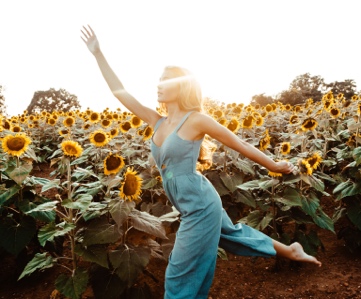 ANBETUNG:Denn in ihm ist alles geschaffen, was im Himmel und auf Erden ist, das Sichtbare und das Unsichtbare, es seien Throne oder Herrschaften oder Mächte oder Gewalten; es ist alles durch ihn und zu ihm geschaffen. Und er ist vor allem, und es besteht alles in ihm.		Kolosser 1, 16-17 (LUT)Von allen Seiten umgibst du mich und hältst deine Hand über mir.	Psalm 139, 5 (LUT)SCHULD BEKENNEN:«Meinst du, dass sich jemand so heimlich verbergen könne, dass ich ihn nicht sehe?», spricht der HERR. «Bin ich es nicht, der Himmel und Erde erfüllt?», spricht der HERR.		Jeremia 23, 24 (LUT)DANKEN:Und siehe, ich bin bei euch alle Tage bis an der Welt Ende.	Matthäus 28, 20b (LUT)Persönliche Notizen: FÜRBITTE:Kein Feind wird sich gegen … behaupten können; denn ich werde … sein/ihr Leben lang zur Seite stehen, genauso wie ich Mose zur Seite gestanden habe. Niemals werde ich … meine Hilfe entziehen, nie … im Stich lassen.	Josua 1, 5 (GN)(…Namen von Kindern u. Lehrern einsetzen)Persönliche Notizen: